Bachelor's degree in Economics and Management2023 INTAKEApplication deadline: Friday 1st September 2023Entrance test: 17th September 2023 Start of the academic year: 2nd October 2023 Registration fee: 20,000 Khmer Riel (not refundable), to be paid when submitting application formTuition fees: English pathway: 900$/YearBilingual pathway (English & French): 750$/Year -25% discount for students owning a Cambodian Government Scholarship-Possibility to obtain 3 years consecutive scholarship from Credit Bureau CambodiaPersonal InformationName and Surname: ……………………………………………………………………………………………………………………………Gender:		⚪ Male			⚪ Female 		Date of Birth (dd/mm/yyyy): 	………………………………………………Place of Birth: 	………………………………………………Nationality: 	……………………………………………..Current address: ………………………………………………………………………………………………………………………………..Phone number: ………………………………………………………………………………………………………………………………….Email address: ……………………………………………………………………………………………………………………………………Current status:⚪ Student enrolled in foundation year⚪ Other 	…………………………………………….If you are a student enrolled in foundation year, please specify the name of your university, your major, your faculty and your class or group (if any)Do you have a scholarship? (if yes, please specify the type of your scholarship)Are you enrolled in another bachelor's degree program? (if yes, please specify the name of the program and the university)Academic InformationWhich study pathway do you want to enroll in?⚪ English		⚪ Bilingual (English/French)Education (Please give the year of your high school graduation, your graduation grade and the name of your high school)Work Experience (Please give your work experience details, year, job position and company/organization's name, if any)Language ProficiencyEnglish (Self-assess your overall English proficiency on a scale out of 10 points)Other languages (Specify the languages and self-assess your overall proficiency on a scale out of 10 points)MiscellaneousHow did you get to know about this bachelor's degree program?⚪ Former students	⚪ Friends	⚪ Family	⚪ Media⚪ Social networks⚪ Others ….Supporting documentsTo complete your application, please attach the following documents to this application from (in ONE PDF file only with your Name_Surname.pdf as a title): - A photo;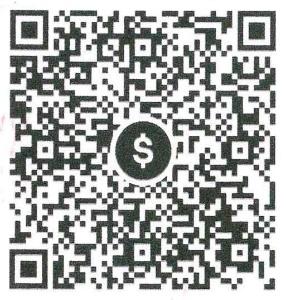 - A copy of ID card or passport- A copy of high school diploma;- A copy of student card (if any);- A copy of foundation year transcript (if any);- A copy of language proficiency certificate (if any);- A proof of registration payment with KHQR provided Send by email your application form filled and the supporting documents to Mrs Marineth SOK: urdsecoopfreco@gmail.com012345678910⚪⚪⚪⚪⚪⚪⚪⚪⚪⚪⚪012345678910………………………………………..⚪⚪⚪⚪⚪⚪⚪⚪⚪⚪⚪………………………………………..⚪⚪⚪⚪⚪⚪⚪⚪⚪⚪⚪